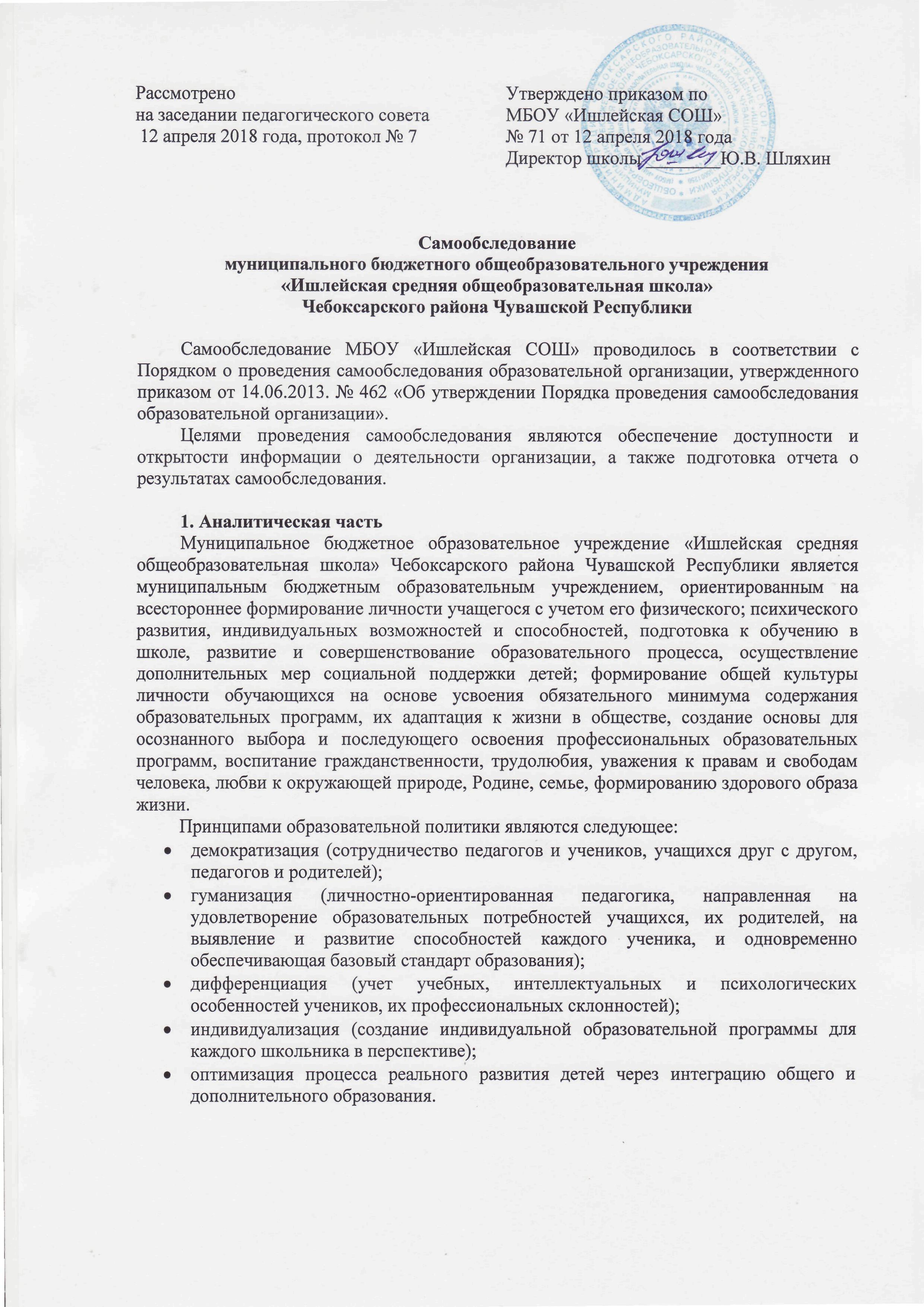 Структура образовательного учреждения и система управления.Организационно-правовое обеспечение деятельности образовательного учрежденияУправление образовательной организации осуществляется на основе сочетания принципов единоначалия и коллегиальности. Общее управление школой осуществляет директор МБОУ «Ишлейская СОШ» Шляхин Юрий Варсонофиевич в соответствии с действующим законодательством.Основной функцией директора МБОУ «Ишлейская СОШ» является осуществление оперативного руководства деятельностью образовательной организации, управление жизнедеятельностью, координация действий всех участников образовательного процесса через Педагогический совет, Управляющий совет, Родительские комитеты классов.Заместители директора осуществляют оперативное управление образовательным процессом: выполняют информационную, оценочно-аналитическую, планово-прогностическую, организационно-исполнительскую, мотивационную, контрольно-регулировочную функции.Высшие коллегиальные органы управления образовательным учреждением:Управляющий совет школы.Формы самоуправления:Педагогический совет;Родительские комитеты.Все перечисленные структуры совместными усилиями решают основные задачи образовательного учреждения и соответствуют Уставу МБОУ «Ишлейская СОШ». Организация управления образовательного учреждения соответствует уставным требованиям.2. Результаты анализа показателей образовательной деятельности2.1. Содержание и качество подготовки обучающихсяМБОУ «Ишлейская СОШ» – образовательная организация, реализующее различные образовательные программы, которые включают начальное общее, основное общее и среднее общее образования, а также программы внеурочной деятельности. Все программы образуют целостную систему, основанную на принципах непрерывности, преемственности, личностной ориентации участников образовательного процесса.Ключевые направления деятельности педагогического коллектива:Соответствие и обновление образовательных стандартовРазвитие учительского потенциала.Развитие системы поддержки талантливых детей.Обеспечение условий для развития здоровья детей.Современная инфраструктура.Совершенствование материально-технической базы.Создание условий для реализации гражданами РФ гарантированного государством права на получение общедоступного и бесплатного общего образования всех ступеней.Образовательный процесс в МБОУ «Ишлейская СОШ» является гибким, быстро реагирующим на изменение числа классов, ориентирующимся на новые образовательные потребности, его можно представить как систему педагогических действий, соответствующих поставленным целям.Образовательная организация осуществляет образовательный процесс по образовательным программам:I ступень – программа начального общего образования (нормативный срок освоения - 4 года);II ступень – программа основного общего образования (нормативный срок освоения – 5 лет);III ступень – среднее общее образование (нормативный срок освоения 2 года).Сведения об обучающихся в образовательной организацииВажными направлениями инновационной деятельности в течение 2017 года являются направления, связанные с обновлением содержания образования, использованием современных образовательных технологий.Образовательные технологии в образовательной организации реализовывались в процессе решения учебных и практических задач: дискуссии, коллективные решения творческих задач. Работают творческие объединения, осуществляется подготовка к олимпиадам.С целью учета качественных образовательных изменений у обучающихся в 2017 году педагогами проводился мониторинг знаний и умений учащихся. Результаты мониторинга учитывались в организации работы с детьми, в частности при подготовке к итоговой аттестации.Применение системно-деятельностного подхода в сочетании с современными образовательными технологиями позволило к концу первой половины года образовательной организации достичь в 2017 году высоких образовательных результатов.2.2.Организация учебного процессаМБОУ «Ишлейская СОШ» обеспечивает доступность и бесплатность начального общего, основного общего и среднего (полного) общего образования. Порядок приема и отчисления учащихся регламентируется ФЗ «Об образовании в Российской Федерации»; Типовым положением об общеобразовательном учреждении, порядком учета движения обучающихся, Уставом. Изучение структуры движения учащихся показало, что выбытие происходит по заявлению родителей, что фиксируется в книге приказов. Педагогический коллектив старается сохранять контингент учащихся, не допуская выбытия без уважительных причин. Основной причиной выбытия из школы является перемена места жительства родителей.Организация образовательного процесса регламентируется режимом работы, учебным планом, годовым календарным учебным графиком, расписанием занятий.Режим работы осуществляется в одну смену. Школа создает все необходимые предпосылки, условия и механизмы для обеспечения возможностей получения качественного, доступного образования детей. При организации образовательного процесса школа ориентировалась на то, чтобы:не допускать уменьшения часов базового федерального и регионального компонентов;не допускать перегрузки обучающихся;вести обучение на дому нуждающимся учащимся по медицинским показателям;добиваться усвоения обучающимися низких учебных возможностей обязательного выполнения государственных стандартов по каждому предмету;для обучающихся высоких учебных возможностей через систему индивидуального планирования учебных занятий и заочной формы обучения, курсов по выбору и элективных курсов расширять свои знанияОбразовательные программы направлены на обеспечение каждого обучающегося базовым образованием в соответствии с установленными государственными стандартами, сориентированы на формирование системы ключевых компетентностей, патриотизма и гражданственности.Учебный план разработан в соответствии с:Федеральным Законом от 29 декабря 2012 г. № 273 - ФЗ «Об образовании в Российской Федерации»; приказом Министерство образования и науки Российской Федерации № 373 от 06.10. 2009 г. «Об утверждении и введении в действие федерального государственного стандарта начального общего образования»;приказом Министерства образования и науки РФ от 26 ноября 2010 г. N 1241 «О внесении изменений в ФГОС НОО, утвержденный приказом Министерства образования и науки Российской Федерации от 6 октября 2009 г. № 373; приказом Министерства образования и науки РФ от 31.12.2015 г. № 1576 «О внесении изменений в федеральный государственный стандарт начального общего образования, утвержденный приказом Министерства образования и науки РФ от 6 октября 2009 г. № 373;приказом Министерства образования и науки РФ от 17 декабря . № 1897 «Об утверждении федерального государственного образовательного стандарта основного общего образования»;приказом Министерства образования и науки РФ от 31.12.2015 г. № 1577 «О внесении изменений в федеральный государственный стандарт основного общего образования, утвержденный приказом Министерства образования и науки РФ от 17 декабря 2010 г. № 1897;Приказом Министерства образования и науки Российской Федерации от 19.12. 2014 № 1598 «Об утверждении федерального государственного образовательного стандарта начального общего образования обучающихся с ограниченными возможностями здоровья»;приказом Министерства образования и науки РФ от 09. 03. 2004г № 1312 (ред. от 01.02. 2012) «Об утверждении федерального базисного учебного плана и примерных учебных планов для образовательных учреждений Российской Федерации, реализующих программы общего образования»;приказом Министерства образования и науки РФ от 30 августа 2010 г. N 889 «О внесении изменений в федеральный базисный учебный план и примерные учебные планы для образовательных учреждений Российской Федерации, реализующих программы общего образования, утвержденные приказом Министерства образования Российской федерации от 9 марта 2004г. №1312 «Об утверждении федерального базисного учебного плана и примерных учебных планов для образовательных учреждений Российской Федерации, реализующих программы общего образования»;приказом Министерства образования и молодежной политики Чувашской Республики №1292 от 16.05.2012 года «О введении учебного курса «Основы религиозных культур и светской этики» с 1 сентября 2012 года»;письмом Министерства образования и науки РФ от 08.10.2010 № ИК-1494/19 «О введении третьего часа физической культуры»;СанПин 2.4.2.2821-10 «Санитарно-эпидемиологические требования к условиям и организации обучения в общеобразовательных учреждениях» с изменениями и дополнениями от 29 июня 2011 г., 25 декабря 2013 г., 24 ноября 2015 г.;Федеральным перечнем учебников, рекомендуемых к использованию при реализации начального общего, основного общего, среднего общего образованияЗаконом Чувашской Республики  от 30.07.2013 г. № 50 «Об образовании в Чувашской Республике»;Законом Чувашской Республики от 25.11.2003 г. «О языках в Чувашской Республике»базисным учебным планом, утвержденным приказом Министерства образования и молодежной политики Чувашской Республики № 473 от 10 июня 2005 года «О базисном учебном плане» (с изменениями, внесенными в БУП ОУ ЧР приказом № 1784 от 28.11.2008 года «О внесении изменений в базисный учебный план общеобразовательных учреждений Чувашской Республики»);рекомендациями о разработке учебных планов общеобразовательных организаций Чувашской Республики в соответствии с Законом Чувашской Республики «О языках в Чувашской Республике» и Федеральным государственным стандартам;письмом Министерства образования и молодежной политики Чувашской Республики № 02/13-6383 от 13.06.2017 г. о внедрение в образовательные программы занятий по основам семейной этики. Учебный план ориентирован на следующие нормативные сроки освоения общеобразовательных программ: начального общего образования - 4 года, основного общего образования - 5 лет, среднего общего образования – 2 года.Продолжительность учебного года в первом классе - 33 учебные недели, во 2 -11 классах - 34 недели (до 37 недель в выпускных классах).В соответствии с санитарно-эпидемиологическими правилами и нормативами (СанПиН 2.4.2.2821-10) в первых классах введена 5-дневная учебная неделя. Во 2-11-х классах введена 6-дневная учебная неделя.Обучение в 1-м классе осуществляется с соблюдением следующих дополнительных требований: - использование "ступенчатого" режима обучения в первом полугодии (в сентябре, октябре - по 3 урока в день по 35 минут каждый, в ноябре-декабре - по 4 урока в день по 35 минут каждый; январь - май - по 4 урока в день по 40 минут каждый). Учебный план начального общего образования обеспечивает преподавание и изучение государственного языка Российской Федерации, возможность преподавания и изучения родного (чувашского) языка и литературного чтения, а также устанавливает количество занятий, отводимых на их изучение, по классам обучения.В основу учебного плана 5-7 классов положен вариант №4 примерного учебного плана основного общего образования для общеобразовательных учреждений, в которых обучение ведется на русском языке, но наряду с ним изучается один из языков народов Российской Федерации.Преподавание и изучение родного (чувашского) языка осуществляется не в ущерб преподаванию и изучению государственного языка Российской Федерации.При проведении занятий по иностранному (английскому) языку (2-11 классы), технологии (5-8 классы), физической культуре, информатике на практических занятиях (10-11 классы) осуществляется деление классов на две группы при наполняемости класса 25 и более человек.На первой ступени обучения реализуется программа УМК «Перспективная начальная школа». Изучение иностранного языка (английский язык) вводится со 2 класса.В 4 классе за счет части, формируемой участниками образовательного процесса, изучается 1 час в неделю учебный курс «Основы религиозных культур и светской этики» - модуль «Основы православной культуры».В 9-х классах 1 час в неделю учебного предмета «Искусство» передается на изучение предмета «Культура родного края».Часы учебного предмета «Технология» в 9 классе переданы в компонент образовательного учреждения для организации предпрофильной подготовки обучающихся. Три часа, предусмотренные на национально-региональный компонент и компонент образовательного учреждения в 9 классе, используются на предпрофильную подготовку, из них 1 час на введение курсов по выбору по предмету «Математика» (в 9а и 9в - элективный курс «Решение нестандартных задач по математике», в 9б – элективный курс «Преобразование графиков функций»), 1 час в неделю – на информационную работу и на мероприятия профориентационного характера, на психолого-педагогическую диагностику, анкетирование и консультирование учащихся 9 классов (предмет «Профориентация»), 1 час на изучение предмета «ОБЖ».При организации профильного обучения МБОУ «Ишлейская средняя общеобразовательная школа» Чебоксарского района, исходя из существующих условий и образовательных запросов обучающихся и их родителей (законных представителей), использует время, отведенное на элективные учебные предметы, для организации профильного обучения и увеличения часов по отдельным предметам федерального компонента базисного учебного плана. В 10 классе (химико-биологический профиль) на профильном уровне изучаются следующие предметы: «Математика» – 6 часов; «Биология» – 3 часа, «Химия» – 3 часа. Часы школьного компонента переданы на изучение обязательных учебных предметов «Русский язык», «Физика», на элективный курс «Решение текстовых задач» и курс «Основы семейной этики». В 11 классе (социально-экономический профиль) на профильном уровне изучаются следующие предметы: «Математика» – 6 часов; «Обществознание» – 3 часа. Часы школьного компонента в 11 классе переданы на предметы «Математика» (элективный курс "Задачи с экономическим содержанием"), «Русский язык», «Биология», «Физика», «Химия». 2.3. Система воспитательной работыВоспитательная работа в МБОУ «Ишлейская СОШ» осуществляется через уроки общеобразовательного цикла, внеурочную и кружковую деятельность.Целью воспитания является личностно-ориентированное обучение и воспитание, направленные на раскрытие, развитие и реализацию интеллектуальных и духовных свойств личности учащихся, стремление к взаимопониманию, взаимодействию, самореализации.Основными задачами воспитательной системы школы являются:Укрепление и создание традиций школы, которые способны объединить всех членов школьного коллектива.Создание единого коллектива детей и взрослых, где для педагогов ребёнок – объект заботы и инструмент организации воспитательным процессом, для учеников - объединение на основе общих интересов и потребностей.Создание условий для всестороннего  развития личности,  для пробуждения её к самоанализу, самооценки, саморазвитию через выявление творческих способностей каждого ученика школы с 1-го по 11 класс.Совершенствование педагогического мастерства классных руководителей, способных компетентно заниматься осуществлением воспитательной деятельности и решать вопросы взросления школьников.Развитие познавательного интереса учащихся через разнообразные формы урочной и внеурочной деятельности.Посредством разнообразных кружков и секций создание условия для творческого развития личности каждого школьника.Расширение связей с родителями учащихся для решения проблем в учебно-воспитательном процессе.Участие в районных, республиканских и межрегиональных мероприятиях.В школе созданы оптимальные условия для развития каждого школьника на основе его индивидуальных способностей.Документальные подтверждения воспитательной работы находятся в общешкольном плане работы на каждый год, ежегодном плане общешкольных коллективно-творческих дел, в планах и отчетах каникул, в воспитательных планах классных руководителей, в планах и отчетах выполнения месячников, в отчеты классных руководителей, кроме того, это грамоты, портфолио учащихся.Основные направления работы школы постоянно расширяются, модернизируются и выполняются в полном объеме. Они являются стержнем в воспитательной системе всех классных руководителей  и классных коллективов:Гражданско – патриотическое воспитание,Традиции и праздники школы,Нравственно – эстетическое, развитие творческих способностей учащихся,Календарь знаменательных дат,ЗОЖ, спортивно – оздоровительное,Трудовые дела, благотворительные акции.Одним из приоритетных направлений воспитывающей деятельности в школе является создание системы патриотического воспитания учащихся. Под руководством учителя истории В.Г. Покровского действует не первый год кружок «Отечество». Основной целью работы кружка является воспитание у школьников патриотизма, готовности к защите Родины и службе в ее Вооруженных Силах; содействие патриотическому, физическому, интеллектуальному и духовному развитию личности юного гражданина России, его лидерских качеств. Хорошим примером для учащихся является встреча с выпускниками, служащими в Российской Армии и студентами военных училищ. Ежегодно проходят встречи старшеклассников с военным комиссаром Чебоксарского вонкомата полковником Кочуровым А.А. Военком подробно остановился на правилах приема в военные средние и высшие учебные заведения, о требованиях к призывникам, о моральных качествах будущих военнослужащих. В конце выступления ему были заданы вопросы. Разговор получился конкретным, ребята получили много полезной информации.Спортивные соревнования, посвященные Дню Защитника Отечества в школе проходит весело и интересно, потому что юношам  и мальчикам представляется возможность посоревноваться друг с другом. На этих соревнованиях они доказывают свою выносливость, показывают быстроту и многие другие положительные качества. Соревнования стали настоящим праздником спорта, здоровья и юности. В школе проводятся встречи с ветеранами ВОВ и ветеранами тыла. Живет в нашем селе удивительный человек – Уворотова Мария Сергеевна. В 2016 году ей исполнилось 90 лет, но годы не старят ее. Она всегда активна, жизнерадостна. Каждый визит ее в нашу школу – возможность получить от ветерана войны и труда положительные эмоции, заряд оптимизма и доброты. В соревнованиях по военно-патриотическому многоборью кадетских классов общеобразовательных учреждений района кадетский класс школы был представлен командой в составе: Николаев Данила (командир), Максимов Кирилл, Мамутина Анастасия, Титова Мария, Петрова Александра, Семенов Даниил, Толстов Давид, Сергеев Антон. Ребята выступили достойно, во всех конкурсах заняли призовые места:«Разборка и сборка автомата Калашникова» - 2 место«Снаряжение магазина 30 патронами к АКМ» - 3 место«Стрельба из пневматической винтовки» - 3 место9 мая кадеты участвовали в Почетном карауле у знамени Победы. Это подтверждает преемственность поколений победителей, продолжение традиций, увековечение подвигов советских солдат. Основные направления гражданско- патриотической работы реализовались через проведение классных часов, выставку книг на военную тематику, проведение конкурса чтецов, выставки рисунков, уборка территории памятника Славы в ходе акции «Вахта Памяти», организацию митинга у памятника Славы. На базе школы прошли республиканские соревнования по армспортрестлингу «Победный май в Ишлеях». Учащиеся школы приняли участие в поселковом митинге, посвященном воинам, чьи жизни отданы на полях сражений во время ВО войны. Была организована Вахта памяти, возложение венков к памятнику и акция «Георгиевская ленточка».Направление :«За здоровый образ жизни», спортивная работа.Это направление предполагает физическое воспитание школьников. Большая работа по организации внеурочной спортивно-оздоровительной деятельности проводится учителями физической культуры Сапаркиным Н.Е., Семеновым С.В., которые помимо учебных занятий ведут кружок «Спортивные игры», «Волейбол». Кроме того проводились спортивные секции футбола (руководитель Романов С.В..), вольной борьбы  (Алексеев Ю.А.), «Самбо» (Охотин М.Н.). Охват учащихся в этих спортивных объединениях имеет высокий показатель. Большое внимание школа уделяет физическому воспитанию, основными задачами которого является просвещение в области физического здоровья, формирование здорового образа жизни обучающихся. Работа по формированию у детей потребности здорового образа жизни включает в себя:рациональную организацию учебного процесса (учебный план, расписание учебных занятий и внеурочной деятельности);организация физкультурно – оздоровительной работыпросветительско – воспитательную работу с обучающимися, направленную на формирование ценности здоровья и здорового образа жизни Деятельность всего педагогического коллектива направлена на организацию здоровьесберегающего процесса по следующим направлениям:Обеспечение соблюдения санитарно - гигиенических норм при организации образовательного процесса, норм по охране труда и технике безопасности (инструктажи при проведении массовых мероприятий).Обеспечение здоровьесберегающего режима работы школы (расписание занятий, проветривание помещений, влажная уборка, дежурство по школе учащихся).Обновление базы данных о заболеваемости учеников, анализ заболеваний и их динамика. Школьной медсестрой проведение анализ заболеваемости (зависимость от качества потребляемой пищи — по данным профилактических МО учащихся) Влияние здорового (лечебного) питания на реабилитацию детей с хроническими заболеваниями желудочно-кишечного тракта и на качество их успеваемости. В классных журналах оформляется  листок здоровья. В течение года осуществляется  контроль за технологией приготовления пищи, сроками реализации скоропортящихся продуктов, бракеражем готовой пищи.Обеспечивается в ОУ соблюдение правил пожарной безопасности в школе и проводятся учебные эвакуации.Соблюдение правил ТБ и пожарной безопасности во время проведения новогодних мероприятий и на каникулах записываются классными руководителями в журнале по охране и безопасности.Профилактика правонарушений. Согласно плану воспитательной работы, в целях предупреждения и профилактики правонарушений и употребления ПАВ среди детей и подростков на протяжении всего учебного года в школе велась работа по выявлению несовершеннолетних, находящихся в социально-опасном положении, а также учащихся, не посещающих или систематически пропускающих по неуважительным причинам занятия.Разработан план по профилактике правонарушений, включающий мероприятия по правовому воспитанию, профилактике вредных привычек, пропаганде здорового образа жизни.В школе осуществляется контроль получения образования несовершеннолетними. Строгий учет пропущенных уроков. Работа по ликвидации пропусков без уважительной причины, деятельность школы по выявлению необучающихся детей, правовое просвещение подростков и их родителей – основные формы деятельности школы в этом направлении.Нравственно- эстетическое воспитание: воспитание чувства любви к прекрасному осуществляется в ОУ путем вовлечения детей в работу творческих объединений, участия в праздниках и мероприятиях художественно-эстетической направленности (концертные программы, спектакли, конкурсы и фестивали)Одним из важнейших звеньев в воспитательной работе является нравственно - эстетическое воспитание, направленное на формирование у обучающихся основных нравственных правил и идеалов норм общения, развитие толерантности и интернационализма, культурных потребностей, раскрытие творческих способностей детей, развитие художественного (эстетического) потенциала личности.Хореографический коллектив нашей школы (руководитель Федотова Елена Петровна) успешно выступила на конкурсах различных уровней:Районный конкурс «Танцевальный фейерверк»: младщая группа в номинации «Народный и народно-стилизованный танец» заняла 1 место;  средняя группа — 2 место; старшая группа — 1 место.Открытый фестиваль художественного творчества сельской молодежи «Вдохновение» 2 место;Открытый  городской фестиваль-конкурс хореографических коллективов «Хоровод дружбы 2017» - 1 местоРеспубликанский фестиваль –конкурс детского творчества «Жемчужинки Чувашии»- диплом финалиста7 международный фестиваль-конкурс детского и юношеского творчества«Золотая осень»-1 местоКонкурс хоровых коллективов, вокальных ансамблей, солистов «Лейся, песня!» (Иванов А.А.) в номинации «Хоры»- 3 место, в Номинации «Вокальные ансамбли» (Ильина С.В.)- 3 местоКонкурс «Театральное созвездие» (Лукиянова Л.Н.) – 2 место, Республиканский конкурс театральных коллективов «Национальное достояние»- лауреаты 2 степени.Экологическое воспитание реализуется через содержание образования, через программу пришкольного лагеря, а также во внеурочной деятельности: на классных часах, при проведении экскурсий на природу и т.д. Ежегодно в школе проходят акции «Чистый двор», «Чистая школа». В нашей школе созданы все необходимые условия для формирования экологической культуры и трудового воспитания. Наиболее эффективными формами и методами работы с детьми в сфере экологического воспитания являются следующие: практическая деятельность по охране природы, участие в её благоустройстве, посадка деревьев, большую роль играет комнатное растениеводство.Интеллектуальное развитие учащихсяУчащиеся школы с учителями ежегодно участвуют в научно-практических конференциях, конференциях-фестивалях.На муниципальном этапе конкурса исследовательских работ «Я – исследователь» Сандимиров Егор (руководитель Гаврилова З. Т.) занял 2 место. Группа девочек 3б класса Смирнова Татьяна, Моисеева Ксения, Кудряшова Тамара (руководитель Данилова Л.А.) стали третьими с проектом «Мы - мыловары». Юные исследователи 2а класса Моисеева Екатерина и Михайлова Софья (руководитель Иванова О.Ф.) заняли 2 место. В третьем, очном туре районной конференции-фестивале творчества обучающихся «EXCELSIOR - 2017»учащиеся 9а класса Яруткина Юлия Алексеевна, Семенова Екатерина Александровна в секции «Медицина и здоровье» выступили с темой « Подросток и электронные сигареты», руководитель Маркова Галина Геронтьевна. Их работа заняла третье место. Работа Трофимовой Марии Андреевны заняла первое место. Ученица 11 класса представила исследовательскую работу «Изучение качественного состава молочной сыворотки», руководитель Бычкова Валентина Николаевна.5 января 2017 года Глава Чувашии Михаил Игнатьев подписал распоряжение № 2-рг «О назначении специальных стипендий Главы Чувашской Республики для представителей молодежи и студентов за особую творческую устремленность в 2017 году». В числе 994 молодых людей, которым назначена стипендия, и наша ученица 11 класса - Борисова Наталия Геннадьевна.Воспитательная работа школы не может строиться без учета того, что индивидуальность ребенка формируется в семье. Взаимодействие школы и семьи предполагает установление сотрудничества, перерастающего в активную помощь, направленную на обеспечение главной функции воспитательной системы – развитость и целостность личности. Анализируя работу с родителями учащихся, следует отметить организацию проведение родительских собраний, внеклассных мероприятий с участием родителей. Таким образом, образовательное учреждение, основанное на взаимодействии и сотрудничестве педагогов, детей, родителей должна максимально использовать культурно-образовательный потенциал социальной среды.Воспитание детей в МБОУ «Ишлейская средняя общеобразовательная школа» строится на гуманистических традициях. Создание соответствующей атмосферы – основная задача школьного психолога, социального педагога и классного руководителя. В течение года они составляют перспективные планы воспитательной работы с классными коллективами и планы индивидуальной работы с детьми, сотрудничают с учащимися и родителями, организациями дополнительного образования города. Особое звено их деятельности – педагогическая поддержка позитивного развития «трудных» детей, и тех учащихся, которые находятся в психологически сложных ситуациях. Классные руководители, социальный педагог, психолог организуют посещение таких детей на дому, педагогическую поддержку родителям и воспитанникам. Школьные педагог-психолог, социальный педагог проводят (согласно плану) индивидуальные психолого-педагогические консультации для родителей и обучающихся школы. Организация летнего отдыха детей:На летний период разработана программа  деятельности пришкольного оздоровительного лагеря, созданы безопасные условия жизнедеятельности обучающихся и работающих на весь период летнего отдыха. За летний период в пришкольном оздоровительном лагере отдохнуло 144 учащихся Совершенствование работы классных руководителей.Классные руководители – самая значимая категория организаторов воспитательного процесса в ОУ. В течение всего учебного года для классных руководителей проводились индивидуальные консультации (по мере необходимости).Сотрудничество с родителями.С целью повышения педагогической культуры, укрепления взаимодействия школы и семьи, усиления её воспитательного потенциала используются массовые, групповые, индивидуальные формы и методы работы. По итогам бесед и анкетирования родителей сделаны выводы и рекомендации:активизировать индивидуальную работу с родителями и учащимися;рассмотреть вопрос о создании эмоционально комфортных условий в школе на МО классных руководителей.За 2016-2017 учебный год проведено 4 общешкольных родительских собрания и родительские собрания по классам в каждом семестре. Все собрания в обязательном порядке имели общую теоретическую часть по направлениям педагогического всеобуча родителей. Опыт работы и анкетирование показывает, что родителей больше устраивает индивидуальная работа, чем посещение общешкольных собраний Профилактика правонарушений в школе проводится по следующим направлениям:ранняя профилактическая деятельность работа школьного совета профилактикиработа педагогического коллектива с учащимися и семьями, находящимися в социально-опасном положении, тяжелой жизненной ситуации и других категорийоказание консультационной и правовой поддержки семьям взаимодействие с субъектами профилактики Чебоксарского районазанятость во внеурочное время, участие детей, состоящих на профилактических учетах в классных, общешкольных, районных мероприятиях, посещение спортивных секций, кружков организационно-методическая работа с педагогическим коллективом проведение профилактических тематических классных часов, бесед, мероприятий с приглашением специалистов, инспекторов ПДН и др.просветительская деятельность с родителями, обучающимися, направленная на предупреждение и снижение факторов негативного влияния на детей  информирование обучающихся, родителей, педагогических работников (изготовление стенгазет, памяток, наглядных материалов)групповая, индивидуальная коррекционная и развивающая работа социального педагога и педагога-психолога, направленная на снижение школьной и социальной дезадаптации обучающихсяВ целях улучшения работы с учащимися и семьями, находящимися в социально-опасном положении, в школе работает Совет профилактики. Заседания проводятся не реже 1-2 раз (по уставу) в месяц. Работа Совета профилактики предполагает:индивидуально-профилактические беседы с учащимися и их родителями;выявление причины поведенческих нарушений, школьной неуспеваемости, поиск путей выхода из затруднительной ситуации;консультации и рекомендации родителям по воспитанию ребёнка, по вопросам школьной дезадаптации и различных поведенческих нарушений.Цель данных встреч: профилактика пропусков уроков без уважительной причины, знакомство с Административным и Уголовным Кодексом РФ, профилактика нарушений дисциплины и порядка при проведении учебного процесса и вне его.Были проведены следующие профилактические мероприятия:Групповые и индивидуальные беседы по следующей тематике в кол-ве -  7 заседаний.Индивидуальные беседы с родителями и лицами их заменяющими по следующей тематике: Профилактика утомления и нарушения нервно-психического здоровья детейОсобенности общения с агрессивными детьмиКак не допустить суицид у подросткаПсихотерапия неуспеваемостиРодителям о пьянстве, алкоголизме, наркомании и токсикоманииРаннее выявление вредных привычекПринципы отношений взрослых и детейВызовы учащихся и их родителей на Совет профилактики, наблюдение за поведением и успеваемостью учащихся, состоящих на ВШУ и из семей, находящихся в социально-опасном положении в кол-ве (родителей, обучающихся) – 16 родителей и 17 учащихся = 33чел;Посещение учащихся и семей на дому, составление актов ЖБУ в кол-ве - 18 семей.Работа с несовершеннолетними из НБС, СОП, ТЖС, МОС и др.категорий в кол-ве 25 к участию в общешкольных, районных мероприятиях, конкурсах, соревнованиях в кол-ве 25 человек.Работа с учащимися из семей МДС, МОС, НС, ТЖС (обеспечение бесплатным горячим питанием в течение учебного года, новогодними подарками, бесплатными путевками в оздоровительные пришкольные и загородные лагеря, участие в мероприятиях, благотворительных акциях) всего в кол-ве - 123 человека.В 2016-2017 учебном году:Учащиеся, состоящие на ВШУ – 2 челУчащиеся, состоящие на учете КДН – 2 челУчащиеся, состоящие на учете ПДН – 2 челСемьи, находящихся в социально - опасном положении – 3 семьиПеред коллективом школы стоят задачи:продолжить работу по повышению научно-теоретического уровня педагогического коллектива в области воспитания;усилить методическую работу с молодыми классными руководителями;активизировать работу по изучению и применению новых технологий в воспитательном процессе, по обмену опытом;продолжать развитие и активизацию деятельности классного и школьного ученического самоуправления;привлекать родителей к активному участию в жизни классных коллективов через организацию совместной деятельности 2.4. Качество кадрового обеспеченияКадровый состав педагогов по состоянию на начало учебного года 1 сентября 2017 года представлен следующим образомВ настоящее время в школе работает 37 учителей. Важным направлением методической работы и администрации школы является постоянное совершенствование педагогического мастерства учительских кадров через курсовую систему повышения квалификации при ЧРИО и стимулирование педагогов школы к аттестации. Перед методической службой школы поставлена цель: создание условий для повышения профессионального мастерства преподавателей на основе обмена передовым опытом, самообразования и курсовой переподготовки.В 2016-2017 учебном году 10 учителей прошли курсы повышения квалификации при БОУ ДПО (ПК) специалистов «Чувашский республиканский институт образования» Министерства образования и молодежной политики ЧР. Аттестация педагогических кадров является хорошим показателем творческой деятельности педагогов, механизмом совершенствования управления качеством образования.В 2016 – 2017 учебном году прошли аттестацию: на первую квалификационную категорию – 9 учителей, на высшую – Степанова Г.В.Рост педагогического мастерства в этом учебном году осуществлялся и через участие в профессиональных творческих конкурсах. Сапаркин Н.Е., учитель физкультуры, стал призером конкурса «Учитель года -2017». Окунева В.Н., учитель русского языка призером конкурса «Самый классный классный». Важнейшим средством педагогического мастерства учителей, связующим в единое целое всю систему работы школы, является методическая работа. В соответствии с поставленными целями и задачами, методическая работа осуществлялась по следующим направлениям деятельности:работа педсовета как коллективная методическая деятельность;работа ШМО как групповая методическая деятельность;деятельность методического совета - коллективная методическая деятельность стабильной творческой группы учителей;повышение квалификации учителей, педагогического мастерства и категорийности кадров, их самообразование;индивидуально-методическая и инновационная деятельность - обобщение опыта работы;открытые уроки, их анализ;предметные недели;организация и контроль курсовой подготовки учителей;участие в конкурсах и конференциях.Цель, которую поставил методический совет школы в текущем году: непрерывное совершенствование уровня педагогического мастерства учителей школы, их эрудиции профессиональной компетентности в области знания и применения современных образовательных технологий.Данная цель отвечает возможностям и запросам педагогов школы, и решалась через задачи:создание необходимых условий для максимального раскрытия творческой индивидуальности каждого педагога;обеспечение уровня обученности и воспитанности учащихся соответствующим современным требованиям, исходя из их возможностей.По итогам работы отмечается совершенствование системы профессионального сотрудничества (применение новых технологий проведения педсоветов, методических совещаний);Главной структурой, организующей методическую работу учителей - предметников, являются методические объединения. В школе действуют 9 школьных методических объединений:ШМО учителей начальных классов - руководитель Васильева ГН, учитель 1 квалификационной категории; ШМО учителей филологии – руководитель Степанова ГВ, учитель высшей квалификационной категории;ШМО учителей английского языка – руководитель Захарова ЛС;ШМО учителей естественного цикла – руководитель Александрова ОН, учитель высшей квалификационной категории;ШМО учителей истории – руководитель Отнюшкова ЛЛ, учитель 1 квалификационной категории;ШМО учителей математики и физики – руководитель Иванова ГВ, учитель 1 квалификационной категории;ШМО учителей технологического цикла – руководитель Кудряшова НН., учитель высшей квалификационной категории; ШМО классных руководителей – руководитель Мускаринова ДЛ, заместитель директора по ВР, учитель 1 квалификационной категории. Главной задачей методических объединений являлось оказание помощи учителям в совершенствовании их педагогического мастерства. На заседаниях методических объединений большое внимание уделяли вопросам сохранения здоровья учащихся, изучали тексты и задания контрольных работ, экзаменационные и другие учебно-методические материалы. Проводился анализ контрольных работ, намечались ориентиры по устранению выявленных пробелов в знаниях учащихся. В рамках работы методических объединений проводились открытые уроки, внеклассные мероприятия по предметам.В течение учебного года члены ШМО активно участвовали в методической работе: проводили предметные недели, готовили детей к предметным олимпиадам разного уровня, научно-практическим конференциям, к участию в конкурсах, к сдаче ЕГЭ и ОГЭ. Одним из средств достижений образовательных и воспитательных целей является система внеклассной работы по предметам, которая включает в себя такие традиционные мероприятия, как предметные недели, тематические конкурсы сочинений, чтецов и художников. В течение 2017 учебного года было проведено 8 предметных недель. Предметные недели были проведены по плану, разработанному в ШМО. Все намеченные мероприятия проводились в установленные сроки и были проведены на высоком уровне. Опыт проведения предметных недель необходимо обобщать и представлять в папках. При проведении предметных недель использовались разнообразные формы работы с учащимися: олимпиады, творческие конкурсы сочинений, сказок, поделок, кроссвордов, ребусов; викторины, выставки, открытые мероприятия. Учителя в ходе предметных недель проявили хорошие организаторские способности: умение создавать праздничную атмосферу. Интересные разнообразные формы проведение предметных недель вызвали большой интерес учащихся. Ежегодно учащиеся школы принимают участие в школьных и районных предметных олимпиадах. Количество учащихся, занимающих призовые места на муниципальном этапе Всероссийской олимпиады школьников, увеличилось.2.5.	 Учебно-методическое обеспечение. По всем предметам учебного плана разработаны рабочие программы. Рабочие программы рассмотрены на заседаниях школьных методических объединений и утверждены директором школы. Структура рабочих программ соответствует требованиям государственных образовательных стандартов начального общего, основного общего, среднего (полного) общего образования.Преподавание всех учебных дисциплин обеспечено учебно-методическими комплексами.В школе имеется библиотека с читальным залом, в котором имеется 1 компьютер для работы обучающихся и педагогов.Общий фонд библиотеки составляет 9578 экз., в т.ч. школьных учебников - 6497 экз. Востребованность библиотечного фонда и информационной базы достаточно высока.2.6.	Материально-техническая базаМатериально-техническая база реализации основной образовательной программы основного общего образования соответствует действующим санитарным и противопожарным нормам, нормам охраны труда работников образовательных учреждений.В школе созданы безопасные условия для организации учебно-воспитательного процесса. Произведена установка автоматической пожарной сигнализации во всем здании. Имеется кнопка экстренного вызова вневедомственной охраны. Разработаны планы мероприятий по обеспечению противопожарной, антитеррористической безопасности, ГО. Ежегодно сотрудники и учащиеся школы обучаются действиям в чрезвычайных ситуациях, один раз в семестр проводится тренировочная эвакуация. Оборудована система видеонаблюдения.Школа имеет:- огороженную территорию с зонами для обеспечения образовательной и хозяйственной деятельности образовательного учреждения; -оборудованные учебные кабинеты с АРМ учителя, с участками рабочих, игровых зон и зон для индивидуальных занятий для активной деятельности, структура которых обеспечивает возможность организации урочной и внеурочной учебной деятельности); -библиотеку (с читальным залом на 18 мест, медиатекой); -помещение для питания обучающихся, а также для хранения и приготовления пищи, обеспечивающим возможность организации качественного горячего питания;-помещения, предназначенные для занятий музыкой, изобразительным искусством, хореографией, иностранными языками; -актовый зал на 120 мест; -спортивный зал, игровое и спортивное оборудование; -помещения для медицинского персонала- медицинский и процедурный кабинеты.-кабинет психологаШкола самостоятельно за счет выделяемых бюджетных средств обеспечивает оснащение образовательного процесса. Школа активно пополняет материально-техническую базу, способствуя повышению качества образования. Оборудованы два современных компьютерных класса. Активно пополняется парк компьютерной техники. Функционирует выделенный канал доступа к Интернет, беспроводная локальная сеть в школе, которая управляется выделенным сервером.2.7. Функционирование внутренней системы оценки качества образованияОбразовательной программой определены направления работы: оценка качества нормативной правовой базы школы; образовательных программ школы; знаний обучающихся; достижений обучающихся во внеурочной деятельности; оценка качества образовательных услуг; условий для осуществления образовательного процесса; работы педагогов, мониторинг успеваемости по учебным предметам.В школе ведется планомерная работа по формированию внутришкольной системы мониторинга качества образования. Эту работу осуществляли заместители директора по УВР, руководители методических объединений, классные руководители и учителя-предметники.Отслеживание уровня обученности проходит по следующим направлениям:входной контроль знаний;промежуточный контроль знаний;административный контроль;итоговый контроль; мониторинг уровня участия учащихся (по результатам олимпиад, конкурсов, интеллектуальных марафонов и т.п).Данные мониторинга свидетельствуют об успешном освоении обучающимися образовательных стандартов обязательного минимума содержания образования.2.8. Анализ успеваемости и качества знаний за 2017 годНа конец учебного года в мае 2017 года - 520 учащихся, количество детей-инвалидов – 4. В целом по школе за 2017 год на отлично закончили 38 обучающийся, что составляет 7,3% от общего количества учащихся, что на 1,5% выше по сравнению с прошлым учебным годом. На «4-5» учебный год закончили 29%. Процент качества по школе составляет 46. При проведении государственной итоговой аттестации учащихся выпускных классов школа руководствовалась Порядком проведения государственной итоговой аттестации по образовательным программам основного и среднего общего образования. К итоговой аттестации были допущены 13 обучающихся 11-х классов и 42 обучающихся 9-х классов.Результаты итоговой аттестации в 9-х классах42 выпускника успешно сдали экзамены. Тимофеев К. и Эткерова Е. окончили школу с аттестатом особого образца.Результаты итоговой аттестации в 11-х классах Сравнительный анализ показывает, что качество знаний выпускников 9-х классов стабильно. Среднюю (полную) школу окончили 13 обучающихся, которые получили аттестаты о среднем общем образовании, 3 выпускницы (Борисова Н., Окунева Н., Трофимова М.) получили медали за особые успехи в обучении.Самый высокий результат ЕГЭ по обязательному предмету «Русский язык» – 100 баллов набрала Окунева Наташа, учитель русского я зыка и литературы – Степанова Г.В.ПОКАЗАТЕЛИДЕЯТЕЛЬНОСТИ МБОУ «ИШЛЕЙСКАЯ СОШ» ЧЕБОКСАРСКОГО РАОЙНА ЧР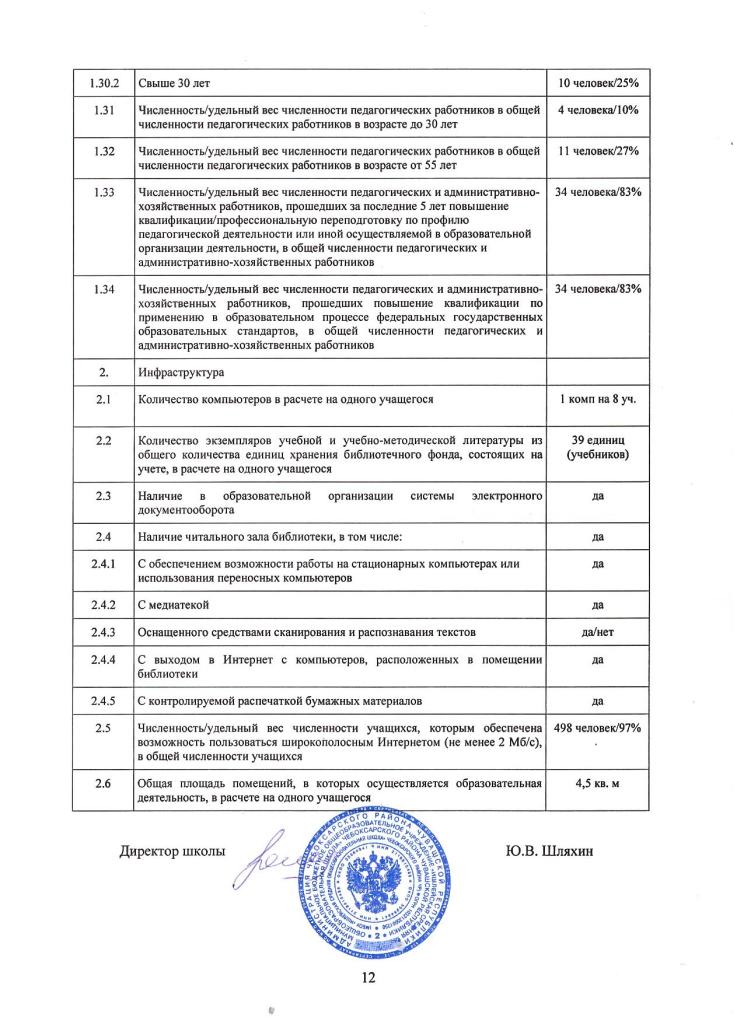 Полное наименование образовательной организации в соответствии с уставомМуниципальное бюджетное общеобразовательное учреждение «Ишлейская средняя общеобразовательная школа» Чебоксарского района Чувашской РеспубликиЮридический и фактический адрес429520 Чувашская Республика, Чебоксарский район, село Ишлеи, ул. Советская, д. 58Организационно-правовая формабюджетное учреждениеУстав (учредитель, дата утверждения)Учредитель – управление образования администрации Чебоксарского района Чувашской РеспубликиПостановление администрации Чебоксарского района от 30.12.2015 г. № 2014 Лицензия (реквизиты)Серия 21Л01 № 0000844 от 08 декабря 2016 года, регистрационный номер 550Свидетельство о государственной аккредитации (реквизиты)Серия 21А01 № 0000651 от 20 октября 2016 года, регистрационный номер 1163Филиалы, их место нахожденияЯдринкасинский филиал МБОУ «Ишлейская СОШ» Чебоксарского района Чувашской Республики 429520, Чувашская Республика, Чебоксарский район, д Ядринкасы, ул Садовая, д 26Мамгинский филиал МБОУ«Ишлейская СОШ» Чебоксарского района Чувашской Республики 429520, Чувашская Республика, Чебоксарский район, д Мамги, ул Школьная, д 39Положение о филиале (реквизиты)Утверждено приказом №66/1 от 15.09.2016г.ФИО руководителя образовательной организацииШляхин Юрий ВарсонофиевичСайтwww.ishlei-rcheb.edu21.cap.ruЭлектронная почтаishlei-rcheb@mail.ruступень обученияколичество классовколичество класс-комплектовколичество обучающихсяначальное общее образование1611220основное общее образование1212263среднее общее образование 2229Высшая категория4 челПервая категория23 челСоответствие занимаемой должности4 челБез категории4 (молод спец)Высшее образование36 челСреднее специальное1 челНет педагогического образования0Учебный предметФИО участника республиканского этапа ВОШФИО учителялитератураПрокопьева Сабина Сергеевна (призер)Степанова Г.В.МХКИванова Яна АндреевнаСтепанова Г.В.биологияЭткерова Елена ГеоргиевнаМаркова Г.Г.химияЭткерова Елена Георгиевна,Тимофеев Константин Олегович (призер)Бычкова В.Н.географияПрокопьева Сабина Сергеевна Никифорова Ирина ВладимировнаЯруткина Ирина МихайловнаАлександрова О.Н.экологияЭткерова Елена  Георгиевна,Тимофеев Константин Олегович Яруткина Ирина МихайловнаМаркова Г.Г.КРКПрокопьева Сабина Сергеевна Архипова Е.В.Наименование Количество компьютер61ноутбук3мультимедийный проектор14интерактивная доска1автоматизированное рабочее место учителя20Наименование предметаКол-во уч-ся сдававших экзамен«5»«4»«3»«2»Сред баллРусский язык419151724Математика 415151573География242175--4Химия 11641--4Биология 1224514Обществознание 29--71913История 2----2--3Информатика5113--4Физика1--1----4Наименование предметаКол-во  уч-ся сдававших экзамен% учащихся, выбравших экзаменСредний баллРусский язык1310072Математика базовая 131005Математика профильная86267Физика 1852Химия 21564Биология21576История 1847Обществознание107753N п/пПоказателиЕдиница измерения1.Образовательная деятельность1.1Общая численность учащихся520 человека1.2Численность учащихся по образовательной программе начального общего образования220 человек1.3Численность учащихся по образовательной программе основного общего образования265 человек1.4Численность учащихся по образовательной программе среднего общего образования29 человек1.5Численность/удельный вес численности учащихся, успевающих на "4" и "5" по результатам промежуточной аттестации, в общей численности учащихся89/44,3 1.6Средний балл государственной итоговой аттестации выпускников 9 класса по русскому языку4 балла1.7Средний балл государственной итоговой аттестации выпускников 9 класса по математике3 балла1.8Средний балл единого государственного экзамена выпускников 11 класса по русскому языку72 балла1.9Средний балл единого государственного экзамена выпускников 11 класса по математике4 балла1.10Численность/удельный вес численности выпускников 9 класса, получивших неудовлетворительные результаты на государственной итоговой аттестации по русскому языку, в общей численности выпускников 9 класса0 человек/0%1.11Численность/удельный вес численности выпускников 9 класса, получивших неудовлетворительные результаты на государственной итоговой аттестации по математике, в общей численности выпускников 9 класса7 человек/17%1.12Численность/удельный вес численности выпускников 11 класса, получивших результаты ниже установленного минимального количества баллов единого государственного экзамена по русскому языку, в общей численности выпускников 11 класса0 человек/0%1.13Численность/удельный вес численности выпускников 11 класса, получивших результаты ниже установленного минимального количества баллов единого государственного экзамена по математике, в общей численности выпускников 11 класса0 человек/0%1.14Численность/удельный вес численности выпускников 9 класса, не получивших аттестаты об основном общем образовании, в общей численности выпускников 9 класса0/0%1.15Численность/удельный вес численности выпускников 11 класса, не получивших аттестаты о среднем общем образовании, в общей численности выпускников 11 класса0 человек/0%1.16Численность/удельный вес численности выпускников 9 класса, получивших аттестаты об основном общем образовании с отличием, в общей численности выпускников 9 класса2 человек/5%1.17Численность/удельный вес численности выпускников 11 класса, получивших аттестаты о среднем общем образовании с отличием, в общей численности выпускников 11 класса3 человек/8%1.18Численность/удельный вес численности учащихся, принявших участие в различных олимпиадах, смотрах, конкурсах, в общей численности учащихся197 человека/39%1.19Численность/удельный вес численности учащихся - победителей и призеров олимпиад, смотров, конкурсов, в общей численности учащихся, в том числе:15 человек/3%1.19.1Регионального уровня5 человек/1%1.19.2Федерального уровня0 человек/0%1.19.3Международного уровня0 человек/0%1.20Численность/удельный вес численности учащихся, получающих образование с углубленным изучением отдельных учебных предметов, в общей численности учащихся0 человек/0 %1.21Численность/удельный вес численности учащихся, получающих образование в рамках профильного обучения, в общей численности учащихся29 человек/6%1.22Численность/удельный вес численности обучающихся с применением дистанционных образовательных технологий, электронного обучения, в общей численности учащихся0 человек/0%1.23Численность/удельный вес численности учащихся в рамках сетевой формы реализации образовательных программ, в общей численности учащихся0 человек/0 %1.24Общая численность педагогических работников, в том числе:35 человек1.25Численность/удельный вес численности педагогических работников, имеющих высшее образование, в общей численности педагогических работников34 человек/97%1.26Численность/удельный вес численности педагогических работников, имеющих высшее образование педагогической направленности (профиля), в общей численности педагогических работников34 человек/97%1.27Численность/удельный вес численности педагогических работников, имеющих среднее профессиональное образование, в общей численности педагогических работников1 человека/3%1.28Численность/удельный вес численности педагогических работников, имеющих среднее профессиональное образование педагогической направленности (профиля), в общей численности педагогических работников1 человек/3%1.29Численность/удельный вес численности педагогических работников, которым по результатам аттестации присвоена квалификационная категория, в общей численности педагогических работников, в том числе:27 человек/78%1.29.1Высшая4 человек/3%1.29.2Первая30 человек/66%1.30Численность/удельный вес численности педагогических работников в общей численности педагогических работников, педагогический стаж работы которых составляет:1.30.1До 5 лет3 человека/8%